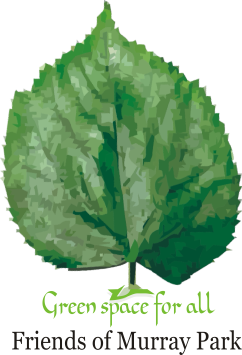 22 May 2013,Please see the Murray Park Friends Access Statement.Explain how the general public will have access to the amenity, e.g. booking process.The tennis court will have an open access policy and will operate on a first come, first serve basis.Please detail availability to the amenity by the general public in any one week. Include times when the amenity is unavailable to the public.The courts will be locked, during periods when the park is locked.The park and its facilities are opened at 7:30 Mon – Sat, 9:00 Sunday and close 45 min before sunset. This is the case 365 days of the yearExplain if there are any restrictions on the use of the amenity.No restrictions, but was ask users to limit play to 30min if others are waiting to use the court.What charges are made for the use of the amenity?The facility will be free of charge to everyone.Please outline how you will advertise the availability of this amenity.The facility will be listed on the Council website and any other websites that lists sports facilities. The facility will be advertised on the many park notice boards.Please confirm that the amenity will be available to the general public for the foreseeable future.This facility will be available to the general public for the foreseeable future. Treasurer. 